                         Анапа, дельфинарий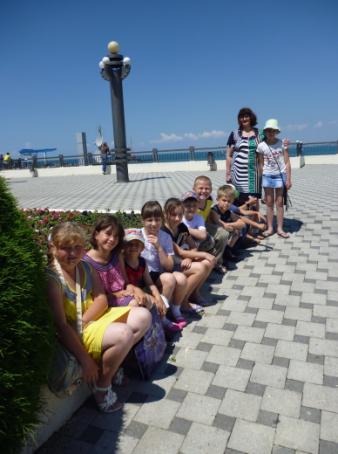 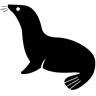 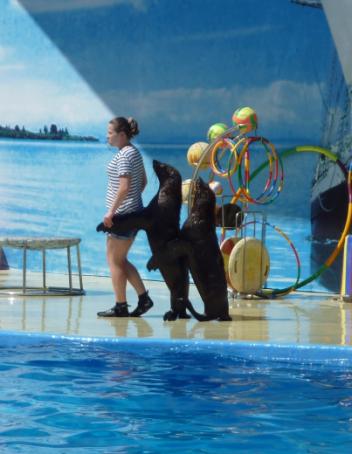 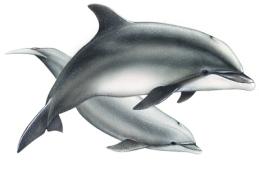 